Animations ScolairesAnnée scolaire 2021/2022Choix du cycle d'animation : □              □ 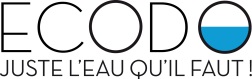 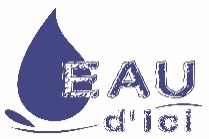 Je soussignée, M. /Mme ………………………………..……...,agissant en qualité de …………………….……………………………………………Nom de l’école : ……………………………………………………………………………………………………………………………………….Coordonnées : Adresse postale : ……………………………………………………………………………………………………………………………………...………………………………………………………………………………………………………………………………………………………………….Adresse mail : …………………………………………………………………………………………………………………………………………..Téléphone : ………………………………………………………………………………………………………………………………………………□ École Publique                                                □ École PrivéeHoraires de l'école :Souhaite bénéficier des animations scolaires proposées et financées par la COLLECTIVITE EAU DU BASSIN RENNAIS pour les classes suivantes :A renvoyer à : Collectivité Eau du Bassin Rennais, 2 rue de la Mabilais, CS 94448, 35044 Rennes Cedex ou par mail à slecalvez@ebr-collectivite.fr (Ecodo) ou protection.ressource@ebr-collectivite.fr (Eau d’ici).Tournez la page SVP Veuillez décrire votre motivation et l'intégration de ces animations dans votre projet de classe ou d'école :LundiMardiMercrediJeudiVendrediMatinAprès-midiNiveau(x)Nombre d'élèves par niveauNom de l'enseignant(e)